熊老健第165号平成26年10月28日会　員　各　位一般社団法人 熊本県老人保健施設協会会　長　山　田　和　彦【公　印　省　略】平成２６年度「熊本県老人保健施設協会職員基礎研修会」のご案内拝啓　時下ますますご清祥のこととお喜び申し上げます。　さて、標記研修会につきまして、本年度も別紙開催要項により開催致しますのでご案内申し上げます。この研修会は基礎的な事を学ぶ研修会です。また、県内で開催することで参加費用（旅費等）を安く抑えることができますので、できるだけ多くの方に参加していただきたくご案内申し上げます。なお、２名以上参加申込された施設につきましては、１名分参加費無料とさせていただきます。用務ご多忙中とは存じますが、貴施設職員のご参加につきましては、何卒格別のご高配を賜りますようお願い申し上げます。つきましては、参加申込書により平成26年11月21日（金）までに、県老健事務局へＦＡＸ（０９６６－２６－３６８０）にてお申し込みください。研修内容については別添プログラム（案）をご参照いただきますようお願いいたします。敬具平成２６年度熊本県老人保健施設協会職員基礎研修会〔開催要項〕日　　時　：　平成２６年１２月４日(木) ～５日(金)　受付：８時３０分から会　　場　：　ＫＫＲホテル熊本　　　　　　　　  〒860-0001  熊本市中央区千葉城町3-31（TEL 096-355-0121／FAX 096-355-7955）主　　催　：　一般社団法人 熊本県老人保健施設協会定　　員　：　100名（定員になり次第締め切らせていただきます）参加費　：　8,000円／１人　　　　　　 ※２名以上参加の施設につきましては、１名分無料とさせていただきます。※参加費のお支払い方法については、申込受付後に改めてご連絡いたします。内　　容　：　別添プログラム（案）をご参照ください。　　　　 　　※２日間すべての講義を受講された方には修了証を授与します。参加申込　：　別紙参加申込書により、参加申込締切日１１月２１日（金）までにＦＡＸにてお申込下さい。※昼食は、各自でご準備ください。ただし、コンビニは会場から歩いて10分程のところにしかありませんのでご注意ください。その他　：　参加申し込み後のキャンセルは１１月２８日（金）まで受付けます。※締め切日以降のキャンセル、及び当日欠席された場合は、代金の返却はいたしかねますので予めご了承ください。　　　　　　　　　　　　　　　　　　　　　　　―　お問い合わせ先　―一般社団法人 熊本県老人保健施設協会 事務局ＴＥＬ（０９６６）２６－３６８１ＦＡＸ（０９６６）２６－３６８０ＫＫＲホテル熊本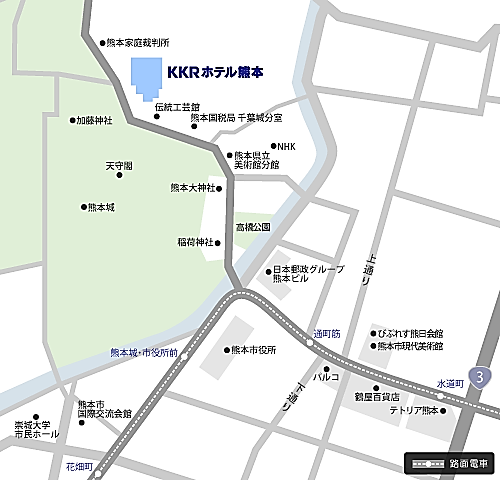 　交通のご案内　　○熊本駅から車で11分　　○市電（熊本城・市役所前下車）徒歩6分　　○バス（市役所前下車）徒歩6分　※ 駐車場台数に限りがありますので、出来るだけ公共交通機関をご利用ください。　※ お車でお越しの際は、乗り合わせてお越しください。平成26年度「熊本県老人保健施設協会　職員基礎研修会」プログラム平成26年１２月４日（木）・５日（金）　会場：ＫＫＲホテル熊本※時間配分については、多少変更することもあり、時間調整により休憩時間が短縮される場合もあります。※ 申し込み締切日 ： 平成２６年１１月２１日（金）期　日時　間講義内容講　師12月4日(木)2階「城彩」8：30～9：00受付12月4日(木)2階「城彩」9：00～9：10開会・会長挨拶会長　山田　和彦12月4日(木)2階「城彩」9：10～10：40（90分）講演「老人保健施設のケアのあり方」－ケアに向き合う姿勢－(高知県)山本　満壽子　先生12月4日(木)2階「城彩」10：40～11：00休憩12月4日(木)2階「城彩」11：00～12：30(90分)講演「クレーム対応の実際」介護老人保健施設　ひむか苑(宮崎県)施設長　櫛橋　弘喜　先生12月4日(木)2階「城彩」12：30～13：30昼食休憩12月4日(木)2階「城彩」13：30～15：00(90分)講演「老健の歴史とこれからの方向性」熊本県老人保健施設協会会長　山田　和彦12月4日(木)2階「城彩」15：00～15：10休憩12月4日(木)2階「城彩」15：10～16：10グループワーク進行介護老人保健施設　白藤苑看護師長　原田　寿奈12月4日(木)2階「城彩」16：10～17：00各グループからの発表質疑・コメント進行介護老人保健施設　白藤苑看護師長　原田　寿奈期　日時　間講義内容講　師12月5日（金）2階「城彩」9：25～9：30オリエンテーション12月5日（金）2階「城彩」9：30～10：20講義「認知症について」介護老人保健施設　フォレスト熊本療養棟主任　髙木　啓司12月5日（金）2階「城彩」10：20～10：30休憩12月5日（金）2階「城彩」10：30～11：20講義「生活リハビリテーションの視点」介護老人保健施設　清雅苑理学療法士　當利　賢一12月5日（金）2階「城彩」11：20～11：30休憩12月5日（金）2階「城彩」11：30～12：20講義「摂食・栄養管理について」介護老人保健施設　白藤苑栄養管理部長　田尻　誠子12月5日（金）2階「城彩」12：20～13：20昼食休憩12月5日（金）2階「城彩」13：20～14：10講義「リスクマネジメントについて」介護老人保健施設　おとなの学校本校介護部責任者　種子永　聡12月5日（金）2階「城彩」14：10～14：20休憩12月5日（金）2階「城彩」14：20～15：10講義「チームケアについて」介護老人保健施設　ﾘﾊﾞｰｻｲﾄﾞ御薬園施設長　梅田　三智代12月5日（金）2階「城彩」15：10～15：20休憩12月5日（金）2階「城彩」15：20～16：05グループワーク進行介護老人保健施設　桔梗苑ｹｱﾏﾈｰｼﾞｬｰ　木村　ユリ子12月5日（金）2階「城彩」16：05～16：50各グループからの発表質疑・コメント進行介護老人保健施設　桔梗苑ｹｱﾏﾈｰｼﾞｬｰ　木村　ユリ子Ｆ Ａ Ｘ 送 付 状Ｆ Ａ Ｘ 送 付 状Ｆ Ａ Ｘ 送 付 状Ｆ Ａ Ｘ 送 付 状Ｆ Ａ Ｘ 送 付 状Ｆ Ａ Ｘ 送 付 状Ｆ Ａ Ｘ 送 付 状Ｆ Ａ Ｘ 送 付 状Ｆ Ａ Ｘ 送 付 状(ＦＡＸの送付案内状は不要です。この用紙にご記入の上送信して下さい)(ＦＡＸの送付案内状は不要です。この用紙にご記入の上送信して下さい)(ＦＡＸの送付案内状は不要です。この用紙にご記入の上送信して下さい)(ＦＡＸの送付案内状は不要です。この用紙にご記入の上送信して下さい)(ＦＡＸの送付案内状は不要です。この用紙にご記入の上送信して下さい)(ＦＡＸの送付案内状は不要です。この用紙にご記入の上送信して下さい)(ＦＡＸの送付案内状は不要です。この用紙にご記入の上送信して下さい)(ＦＡＸの送付案内状は不要です。この用紙にご記入の上送信して下さい)(ＦＡＸの送付案内状は不要です。この用紙にご記入の上送信して下さい) 熊本県老人保健施設協会 事務局　行 熊本県老人保健施設協会 事務局　行 熊本県老人保健施設協会 事務局　行 熊本県老人保健施設協会 事務局　行 熊本県老人保健施設協会 事務局　行 熊本県老人保健施設協会 事務局　行 熊本県老人保健施設協会 事務局　行 熊本県老人保健施設協会 事務局　行 熊本県老人保健施設協会 事務局　行【 FAX／０９６６－２６－３６８０】　(TEL/0966-26-3681）【 FAX／０９６６－２６－３６８０】　(TEL/0966-26-3681）【 FAX／０９６６－２６－３６８０】　(TEL/0966-26-3681）【 FAX／０９６６－２６－３６８０】　(TEL/0966-26-3681）【 FAX／０９６６－２６－３６８０】　(TEL/0966-26-3681）【 FAX／０９６６－２６－３６８０】　(TEL/0966-26-3681）【 FAX／０９６６－２６－３６８０】　(TEL/0966-26-3681）【 FAX／０９６６－２６－３６８０】　(TEL/0966-26-3681）【 FAX／０９６６－２６－３６８０】　(TEL/0966-26-3681）平成 26 年　　月　　日施設名ＴＥＬＦＡＸ発信者名平成２６年度 熊本県老人保健施設協会 職員基礎研修会
参　加　申　込　書（会場：ＫＫＲホテル熊本）開催日：平成２６年１２月４ 日（木）～ ５日（金）フリガナ職　　種老健
経験年数担当部署性  別氏　　名職　　種老健
経験年数担当部署性  別年

ヶ月入所・通所男 ・ 女年

ヶ月入所・通所男 ・ 女年

ヶ月入所・通所男 ・ 女年

ヶ月入所・通所男 ・ 女年

ヶ月入所・通所男 ・ 女年

ヶ月入所・通所男 ・ 女年

ヶ月入所・通所男 ・ 女年

ヶ月入所・通所男 ・ 女年

ヶ月入所・通所男 ・ 女年

ヶ月入所・通所男 ・ 女